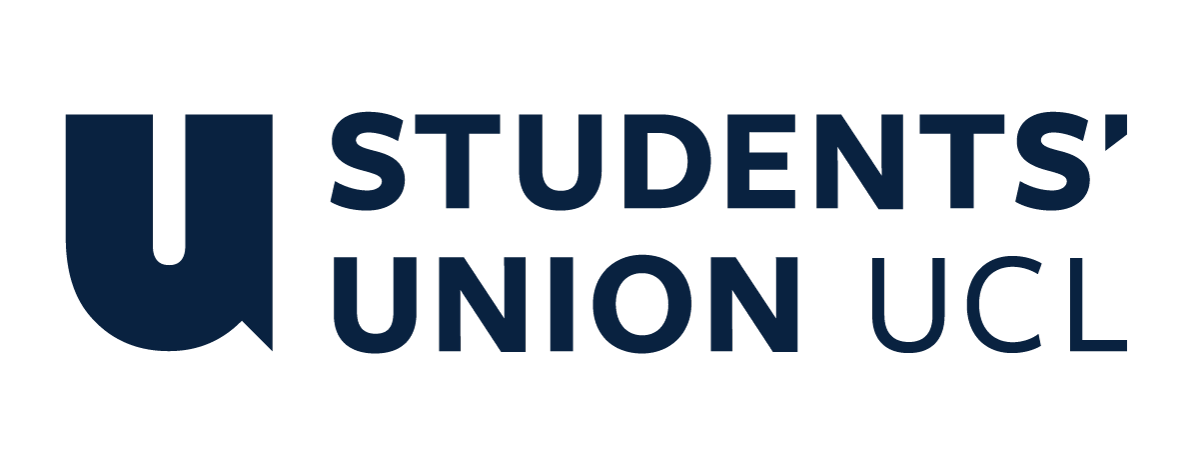 The Constitution of Students’ Union UCL RUMS Women’s Hockey ClubNameThe name of the club/society shall be Students’ Union UCL RUMS Women’s Hockey Club.The club/society shall be affiliated to Students’ Union UCL.Statement of IntentThe constitution, regulations, management and conduct of the club/society shall abide by all Students’ Union UCL policy, and shall be bound by the Students’ Union UCL Memorandum & Articles of Association, Byelaws, Club and Society Regulations and the club and society procedures and guidance – laid out in the ‘how to guides’.The club/society stresses that it abides by Students’ Union UCL Equal Opportunities Policies, and that club/society regulations pertaining to membership of the club/society or election to the club/society shall not contravene this policy.The Club and Society Regulations can be found on the following webpage: http://studentsunionucl.org/content/president-and-treasurer-hub/rules-and-regulations.The Society CommitteePresidentThe president’s primary role is laid out in section 5.7 of the Club and Society Regulations. TreasurerThe treasurer’s primary role is laid out in section 5.8 of the Club and Society Regulations.Welfare OfficerThe welfare officer’s primary role is laid out in section 5.9 of the Club and Society Regulations.1st, 2nd and 3rd Team Captains Responsible for the running for their respective teams, arranging all matters related to playing both BUCS and LUSL league fixtures in communication with the respective league organisers and Student’s Union UCL. Mixed Team Captain Responsible for aiding in the organisation of the annual hockey tour and the mixed matches we play.Responsible in conjunction with the men’s mixed team captain to captain the mixed LUSL league and ensure at least 5 women are available to play each match.Social Secretaries Responsible for organising the annual end of season dinner and other socials that we have including those which involve the men’s club too.Volunteering Secretary Ensuring the club volunteers as a group at many local charities, such as soup kitchens and disability centres.Ensuring there is either a long standing partnership with a charity or one large scale annual charity event such as a Ceilidh, charity run, raffle or tournament.Welfare SecretaryThe welfare officer’s primary role is laid out in section 5.9 of the Club and Society Regulations.Support any educational or lifestyle concerns for members and run drop-in sessions to address these concerns. Write the inclusion and diversity plan each year with clear goals and a timeline. Responsible for ensuring these goals are delegated or carried out directly.Organise a buddy/family system for newcomers to the club and organise a social in conjunction with the social secretaries for these families.Ensure social media presence of welfare posts/stories on Instagram and engage in the SU welfare week.Fixtures SecretaryTo aid in the organisation of matches and to be in communication with the union about pitch bookings. Old Girls SecretaryTo communicate club events with alumni, organise alumni specific events and create a biannual alumni newsletter.Publicity OfficerTo maintain the social media presence of the club, including tiktok, Instagram, Facebook and the website. To also create promotional material for events such as Freshers’ Fayre and Varsity. To document and provide a monthly or biweekly roundup of the social events.Kit Secretary Responsible for ordering playing kit for teams.Education Secretary 3.13.1 	Responsible for running in-person and online tutorials for each year group and signposting to useful resources. Responsible for organising mock OCAPEs for 1st and 2nd years, responsible for organising mock CPSAs for 4-6th years. Responsible for pairing 3rd years with someone who did the same iBSc for advice.Management of the club/society shall be vested in the club/society committee which will endeavour to meet regularly during term time (excluding UCL reading weeks) to organise and evaluate club/society activities.The committee members shall perform the roles as described in section 5 of the Students’ Union UCL Club and Society Regulations.Committee members are elected to represent the interests and well-being of club/society members and are accountable to their members. If club/society members are not satisfied by the performance of their representative officers they may call for a motion of no-confidence in line with the Students’ Union UCL Club and Society Regulations.Terms, Aims and ObjectivesThe club/society shall hold the following as its aims and objectives.The club/society shall strive to fulfil these aims and objectives in the course of the academic year as its commitment to its membership.The core activities of the club/society shall be: To field at least 3 teams playing weekly competitive hockey in BUCS league and 1 teams playing weekly competitive hockey in LUSL leagues. To partake in a mixed team league in collaboration with RUMSMHCTo run weekly coached pitch training sessions and captain organised fitness sessions. To run tutorials for membersIn addition, the club/society shall also strive to organise other activities for its members where possible: To arrange an annual club tour (with the Men’s Club)To organise weekly social events To hold an annual end of season dinner (with the Men’s Club)To arrange mixed hockey matches and enter mixed hockey tournaments This constitution shall be binding on the club/society officers, and shall only be altered by consent of two-thirds majority of the full members present at a club/society general meeting. The Activities Executive shall approve any such alterations. This constitution has been approved and accepted as the Constitution for the Students’ Union UCL RUMS Women’s Hockey Club. By signing this document the president and treasurer have declared that they have read and abide by the Students’ Union UCL Club and Society Regulations.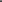 President name:Sharuka RavichandranPresident signature: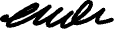 Date:20/06/2023Treasurer name:Rahi Patel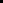 Treasurer signature:Date:20/06/2023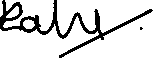 